КОНФЛИКТ — столкновение противоположно направленных целей, интересов, позиций, мнений или взглядов людей.Причиной конфликта между учащимися может стать: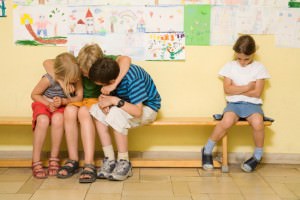 взаимные оскорбления и сплетнипредательстволюбовь и симпатии к одноклассникам, не отвечающим взаимностьюборьба за одного парня или одну девочкуотсутствие взаимопонимания между детьминеприятие отдельной личности коллективомсоперничество и борьба за лидерствонеприязнь «любимчиков» учителейличные обидыКак избежать конфликт:Быть доброжелательным и справедливым.Говорить спокойно и мягко, уверенно и  доброжелательно.Быть твердым и открытым, если убежден в своей правоте.Найти компромисс.Уметь слушать и слышать.Не унижать и не оскорблять другого человека для того, чтобы потом не сгорать со стыда при встрече с ним.Уметь вовремя остановиться, чтобы не остаться без оппонента.Если вы чувствуете, что не правы, признайте это сразу.«Золотое» правило общенияОтносись к другим так, как бы ты хотел, чтобы относились к тебе.Если не удалось избежать конфликта:Прежде чем вы вступите в конфликтную ситуацию, подумайте над тем, какой результат от этого вы хотите получить.Утвердитесь в том, что этот результат для вас действительно важен.  В конфликте признавайте не только свои интересы, но и интересы другого человека. Соблюдайте этику поведения в конфликтной ситуации, решайте проблему, а не сводите счеты.Заставьте себя слышать доводы своего оппонента. Будьте справедливы и честны в конфликте, не жалейте себя.Дорожите собственным уважением к самому себе, решаясь идти на конфликт с тем, кто слабее вас.Школа – это уменьшенная              модель взрослой жизни:                   она учит не только началам наук, но                            и умению строить   отношения                                           с людьми.                          с. Аромашево, 2016МАОУ «Аромашевская СОШ имени Героя Советского Союза В.Д. Кармацкого»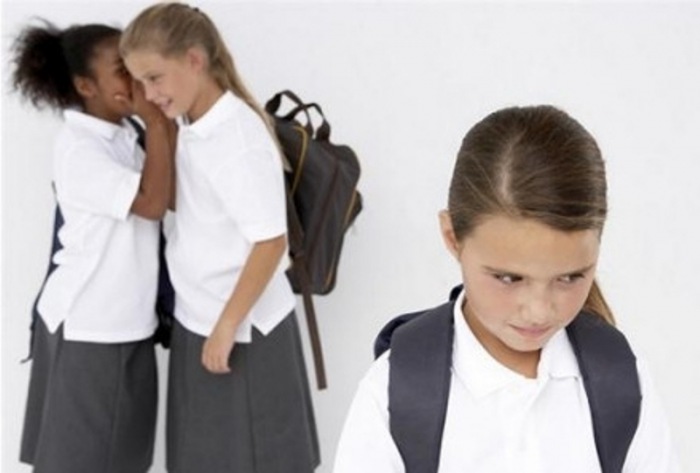 